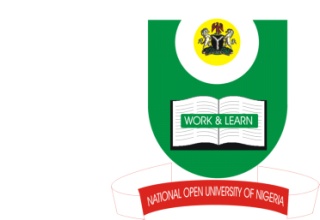 NATIONAL OPEN UNIVERSITY OF NIGERIA14-16 AHMADU BELLO WAY, VICTORIA ISLAND, LAGOSSCHOOL OF ARTS AND SOCIAL SCIENCESJUNE/JULY 2013 EXAMINATIONCOURSE CODE: JLS 714COURSE TITLE: COMMUNICATION RESEARCHTIME ALLOWED: 3HRSINSTRUCTIONS: ANSWER ANY FOUR QUESTIONS	QUESTION 1(1)List the features that make research to be unique.     10 marks (2)Discuss these distinguishing features that make research to be unique. 15 marksQUESTION 2(a)   With the aid of a diagram explain the development of media research.     15marks (b)   Mention and discuss at least two factors that contributed to the growth of mass media research.   10marksQUESTION 3(a) What is the link between theory and research? 10 marks(b) The importance of research lies in the fact that it is the most important tool for advancing knowledge.Explain more on why scholars engage in research. 15 marksQUESTION 4In studying social phenomena, scientific arguments must conform to the principles of logical reasoning. Discuss. 25 marksQUESTION 5List the steps that involve scientific research. 10 marksExplain these research processes in their chronological order of analysis.15 marksQUESTION 6The use of both qualitative and quantitative methods to fully understand the nature of a research problem is known as “TRIANGULATION”. Explain. 25 marks